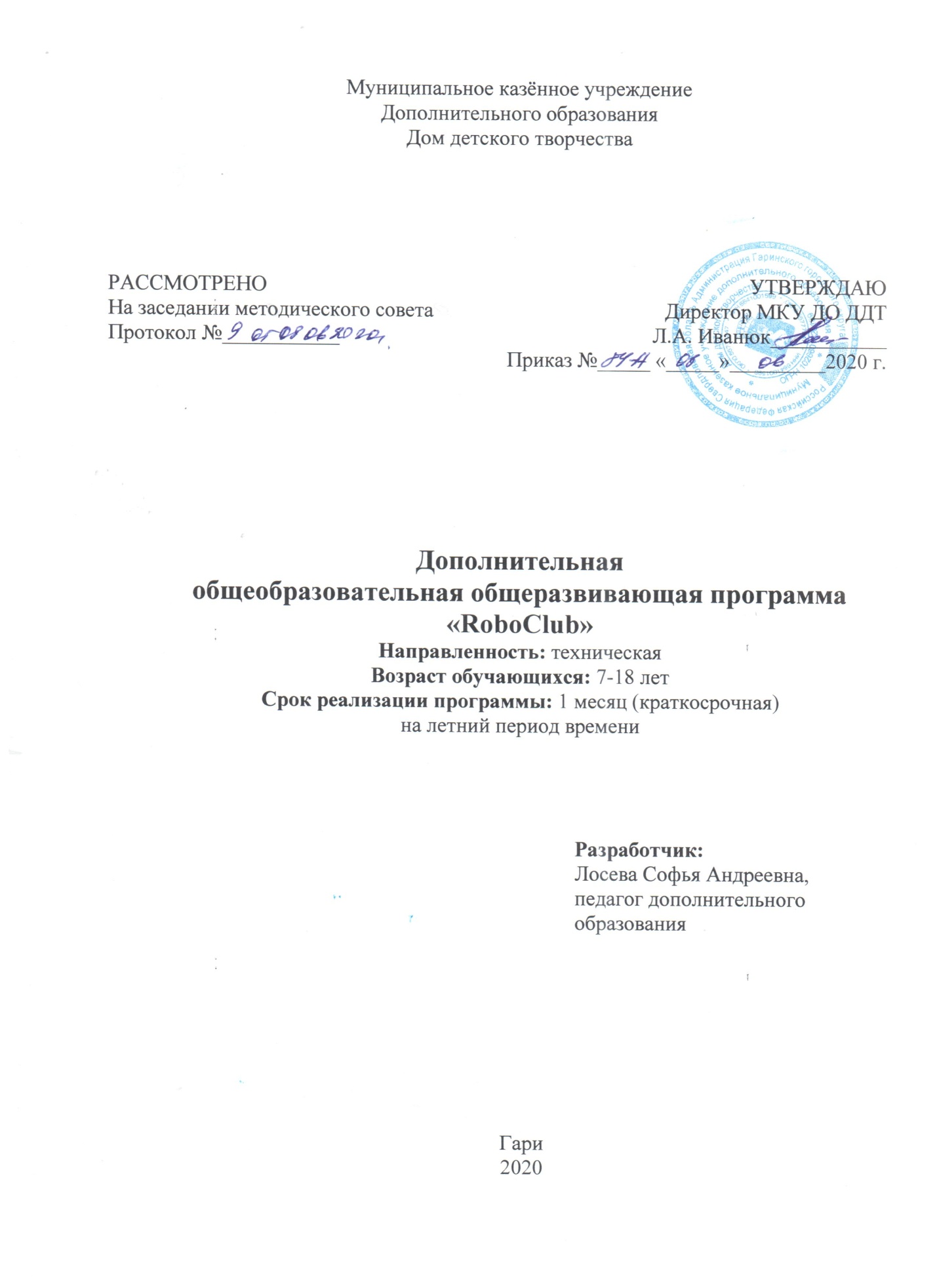 Пояснительная запискаВ настоящее время общество осознало необходимость осуществления технических целей образования, ориентированных на саморазвитие в конкретных педагогических системах, в том числе в летний период. Летние каникулы занимают значительную часть годового объёма свободного времени обучающихся. Лето – это не механическое продолжение образовательного процесса, это совсем иной кусочек жизни для ребёнка. Летние каникулы – это мостик между прошлым и будущим учебным годом. Во время летних каникул происходит разрядка накопившейся напряжённости, восстановление израсходованного творческого потенциала. Эти функции выполняет данная краткосрочная программа по робототехнике «RoboClub». Робототехника - это проектирование, конструирование и программирование всевозможных интеллектуальных механизмов - роботов, имеющих модульную структуру и обладающих мощными микропроцессорами. Занятия робототехникой объединяют детей, интересующихся техническим творчеством, основами механики, математики, физики и программирования творчеством, желанием создавать современные и необычные конструкции. Новизна программы заключается в том, что её реализация – это один из интереснейших способов изучения компьютерных технологий и программирования. Во время занятий обучающиеся будут не только проектировать, конструировать и программировать различные робототехнические устройства, но и создавать современных креативных роботов и  системы. Командная работа над практическими заданиями способствует глубокому изучению составляющих современных роботов, а визуальная программная среда позволит легко и эффективно изучить алгоритмизацию и программирование. В реализации программы используются современные методы и форматы обучения, направленные на развитие метапредметных навыков, навыков проектной деятельности, взаимодействие между обучающимися посредством равного обмена знаниями, умениями, навыками (взаимное обучение).Особую актуальность программа приобрела в связи с усиливающейся информатизацией современного общества. Современной наукой востребованы специалисты, способные объединить в практической деятельности технические и информационные знания. Поэтому данная программа – важный элемент и средство работы по формированию самоопределения детей и молодежи, развития их творческих способностей и обеспечения формирования технического и инженерного мышления.Педагогическая целесообразность. Данная программа содержит описание актуальных технических задач, решение которых не только позволяет детям почувствовать себя исследователями, конструкторами и изобретателями технических устройств, но и создать команду единомышленников, что значительно усиливает мотивацию обучающихся к получению знаний.Краткосрочная дополнительная общеобразовательная общеразвивающая программа «RoboClub» имеет техническую направленность. Программа относится к базовому уровню, разработана с учётом Приказа Министерства просвещения Российской федерации от 09.11.2018 г. №196 г. Москва «Об утверждении Порядка организации и осуществления образовательной деятельности по дополнительным общеобразовательным программам». Цель: развитие творческого потенциала и конструкторского мышления у обучающихся средствами и возможностями использования образовательной робототехники в практической деятельности.Задачи:1.	Познавательная задача: развивать познавательный интерес к образовательной робототехнике.2.	Образовательные задачи: - учить основным приёмам сборки и программирования робототехнических устройств и моделей с помощью конструкторов Lego Education Wedo, Lego Mindstorms EV 3.3.	Развивающая задача: развивать творческую активность, самостоятельность в принятии оптимальных решений в различных ситуациях; внимание, оперативную память, воображение, логическое и конструкторское мышление.4.	Воспитательная задача: воспитывать ответственность в обучающихся, дисциплину, коммуникативные способности.Категория и возраст детей, участвующих в реализации краткосрочной дополнительной общеобразовательной программы «Робототехника»: в творческое объединение принимаются мальчики и девочки, желающие заниматься техническим творчеством от 7 до 18 лет. Сроки реализации программы: 1 месяц, ( 9 часов – для обучающихся 7-ми лет; 18 часов в месяц – для обучающихся 8-10-ти лет; 27 часов в месяц – для обучающихся 11-18 –ти лет).Количество обучающихся в группе: количественный состав группы каждого года обучения 10-20  обучающихся.Режим занятий: занятия в творческом объединении «Робототехника» проводятся в течение месяца, для обучающихся 7-ми лет – 3 раза в неделю по 1 часу; для обучающихся 8-10- ти лет 3 раза в неделю по 2 часа; для обучающихся 11-18 лет 3 раза в неделю, количество часов одного занятия составляет 3 часа. Ожидаемые результаты:Организация летнего отдыха обучающихся.Оздоровление детей путём психологической разгрузки детского организма, занятия техническим творчеством.Интересное, увлекательное общение детей вне учебного пространства.Летняя занятость обучающихся.Форма подведения итогов реализации краткосрочной дополнительной образовательной общеразвивающей программы «RoboClub»:- представление индивидуального или  группового проекта.Учебно-тематический пландля группы обучающихся 7-ми летКоличество часов в месяц: 9  часа.Количество часов  в неделю: 3 часа. Содержание учебно - тематического планагруппы обучающихся 7-ми летУчебно-тематический пландля группы обучающихся 8-10-ти летКоличество часов в месяц: 18  часов.Количество часов  в неделю: 6 часов. Содержание учебно - тематического планагруппы обучающихся 8-10-ти летУчебно-тематический пландля группы обучающихся 11-18-ти летКоличество часов в месяц: 27  часов.Количество часов  в неделю: 9 часов. Содержание учебно - тематического планагруппы обучающихся 11-18-ти летМетодическое обеспечениеФормы работы1. Беседа с элементами игры.2. Практические занятия в индивидуальные/в группах.3. Мини-соревнования.4. Мастер-класс.5. Техническая лаборатория.Методы организации и осуществления занятий1. словесный метод (рассказ, беседа, инструктаж, чтение справочной литературы);2. наглядный метод (демонстрация мультимедийных презентаций, фотографий, моделей);3. иллюстративно – объяснительный метод;4. видеометод/аудиометод;5.  практический метод (конструирование, программирование и испытание моделей);6.  проблемный метод (воспитанникам предлагается только часть готового знания);7.  исследовательский метод (воспитанники сами открывают знания);8.  метод стимулирования и мотивации деятельности.Методические виды продукции- Программное обеспечениеLego Education Wedo; Lego Mindstorms EV 3.- Методическое пособие. Руководство пользователя Lego Mindstorms EV 3.- Электронные инструкции к робототехническим моделям.-  Методические рекомендации по проведению соревнований по робототехнике.- Мультимедийные презентации для занятий.Материальные ресурсы1. Учебный кабинет с ученическими столами и стульями.2. Техническое оборудование: - нэтбуки  для обучающихся, ноутбук для педагога;- проектор и интерактивная доска;3. Наборы Лего-конструкторов:- Lego Education Wedo (базовые и ресурсные)-Lego Mindstorms EV 3 (базовые и ресурсные)Список источниковЗлаказов А. С., Горшков Г. А. Уроки Лего-конструирования в школе. - М.: БИНОМ. Лаборатория знаний, 2011. Каширин Д. А., Федорова Н. Д., Ключникова М. В. Курс «Робототехника»: методические рекомендации для учителя. - Курган: ИРОСТ, 2013. Козлова В.А. Робототехника в образовании. [Электронный ресурс]. URL.: http://lego.rkc- 74.ru/index.php/Колотова И. О., Мякушко А. А., Сичинская Н. М., Смирнова Ю. В Основы образовательной робототехники. - М.: Издательство «Перо», 2014. Овсяницкая, Л.Ю. Курс программирования робота Lego Mindstorms EV3 в среде EV3: основные подходы, практические примеры, секреты мастерства. - Челябинск: ИП Мякотин И. В., 2014.Руководство пользователя LegoMindstornEV3.  [Электронный ресурс]. URL.: https://robot-help.ru/images/lego-mindstorms-ev3/instructions/ev3_user_guide_education.pdfLegoMindstormsEV3. Официальный сайт. [Электронный ресурс]. URL.: https://www.lego.com/ru-ru/mindstorms/fan-robotsROBOT-HELP.RU. Помощь начинающим робототехникам. Официальный сайт. [Электронный ресурс]. URL.: https://robot-help.ru/ПриложениеПриложение 1Методика на определение мотивации к учениюИнструкция: каждому обучающемуся предлагается бланк с вопросами, на каждый вопрос предлагается три варианта ответов, детям необходимо выбрать (подчеркнуть) один, с которым они согласны.Вопросы:Тебе нравится в Доме творчества? (да, не очень, нет)Утром ты всегда с радостью идешь на занятия в ДДТ, или тебе часто хочется остаться дома? (иду с радостью, бывает по-разному, чаще хочется остаться дома)Если бы педагог сказал, что завтра на занятия не обязательно приходить всем ребятам, ты пошел бы в ДДТ или остался дома? (пошел бы в школу, не знаю, остался дома)Тебе нравится, когда отменяются занятия? (не нравится, бывает по-разному, нравится)Ты хотел бы, чтобы в Дом творчества приходили бы просто общаться? (нет, не знаю, хотел бы)Ты часто рассказываешь занятиях на кружках своим родителям и друзьям? (часто, редко, не рассказываю)Ты хотел бы, чтобы у тебя был другой педагог, который ведет твой кружок? (мне нравится наш учитель, точно не знаю, хотел бы)У тебя в группе много друзей? (много, мало, нет друзей)Интерпретация результатовЗа каждый первый ответ обучающихся – 3 балла, промежуточный – 1 балл, последний – 0 баллов.Результаты: 25-30 баллов – сформировано отношение к себе как к школьнику, высокая учебная активность. 20-24 балла – отношение к себе как к школьнику практически сформировано. 15-19 баллов – положительное отношение к ДДТ. 10-14 баллов – негативное отношение к ДДТ.Приложение 2Диагностика знаний, умений  и навыков, обучающихся творческого объединения «РОБОТОТЕХНИКА»От  0% – 30% -низкий уровень освоения программыОт  30% - 75% - средний уровень освоения программыОт 80% - 100% - высокий уровень освоения программы  	Знания, умения и навыки  каждого обучающегося оцениваются  в процентном соотношении в каждом столбике от 0-30%. В последнем столбике подводиться общий итог освоения обучающимся  образовательной программы, при суммировании каждого столбика таблицы.Наименование разделаТема занятияКоличество часовКоличество часовКоличество часовФорма контроляНаименование разделаТема занятияОбщееТеорияПрактикаФорма контроляПростые механизмыВводное занятие.Инструктаж. Техника безопасности при работе в кабинете робототехники.10.50.5Опросник, беседаПростые механизмыМеханизмы. Многоступенчатые зубчатые передачи.Машины на резинмоторе.10.50.5НаблюдениеПростые механизмыЗахваты и манипуляторы.10.50.5Наблюдение=3  ч.=3  ч.=3  ч.Роботы -стопоходыМеханизм шагающих роботов.10.50.5НаблюдениеРоботы -стопоходы Стопоходящие машины.11НаблюдениеРоботы -стопоходыСтопоходы.11Мини-соревнования=3 ч.=3 ч.=3 ч.Забавные роботы и системыРоботы – игрушки.Полезные технические устройства.10.50.5НаблюдениеЗабавные роботы и системыТворческая работа на тему «Забавные роботы и системы».11НаблюдениеЗабавные роботы и системыТворческая работа на тему «Забавные роботы и системы».11Представление проекта= 3 ч.= 3 ч.= 3 ч.Теория:  2, 5 ч    Практика: 6, 5 чТеория:  2, 5 ч    Практика: 6, 5 чТеория:  2, 5 ч    Практика: 6, 5 чНаименование разделаСодержаниеФорма контроляНаименование разделаСодержаниеФорма контроляПростые механизмыБеседа. Вводное занятие.Инструктаж. Техника безопасности при работе в кабинете робототехники.Практика. Сборка простых механизмов.ОпросникПростые механизмыБеседа  Механизмы. Многоступенчатые зубчатые передачи.Практика. Конструирование машин на резинмоторе. НаблюдениеПростые механизмыТеория. Виды захватов.Практика. Сборка захватов и манипуляторов.КроссвордИтог: 3  чРоботы - стопоходы Теория. Знакомство с механизмом шагающих роботов.Практика. Сборка робота-шагохода на одном моторе. Модели животных.НаблюдениеРоботы - стопоходы Стопоходящие машины.Конструирование сложных стопоходящих роботов.НаблюдениеРоботы - стопоходы   Стопоходы.Конструирование сложных стопоходящих роботов. Борьба между роботами.Мини-соревнованияИтог: 3 чЗабавные роботы и системыБеседа. Роботы – игрушки.Полезные технические устройства.Практика. Конструирование робоигрушек.НаблюдениеЗабавные роботы и системыТворческая работа на тему «Забавные роботы и системы».Самостоятельная работа обучающихся. Создание игрушек и роботов для забавы.Полезные устройства и механизмы.НаблюдениеЗабавные роботы и системыТворческая работа на тему «Забавные роботы и системы».Самостоятельная работа обучающихся. Создание игрушек и роботов для забавы.Полезные устройства и механизмы.Представление своих моделей.Представление проектаИтог: 3 чНаименование разделаТема занятияКоличество часовКоличество часовКоличество часовФорма контроляНаименование разделаТема занятияОбщееТеорияПрактикаФорма контроляПростые механизмыВводное занятие.Инструктаж. Техника безопасности при работе в кабинете робототехники.211Опросник, беседаПростые механизмыМеханизмы. Многоступенчатые зубчатые передачи.Машины на резинмоторе.211НаблюдениеПростые механизмыЗахваты и манипуляторы.211Наблюдение=6  ч.=6  ч.=6  ч.Роботы -стопоходыМеханизм шагающих роботов.211НаблюдениеРоботы -стопоходы Стопоходящие машины.22НаблюдениеРоботы -стопоходыСтопоходы.22Мини-соревнования=6  ч.=6  ч.=6  ч.Забавные роботы и системыРоботы – игрушки.Полезные технические устройства.211НаблюдениеЗабавные роботы и системыТворческая работа на тему «Забавные роботы и системы».22НаблюдениеЗабавные роботы и системыТворческая работа на тему «Забавные роботы и системы».22Представление проекта= 6  ч.= 6  ч.= 6  ч.Теория: 5 ч    Практика: 13 чТеория: 5 ч    Практика: 13 чТеория: 5 ч    Практика: 13 чНаименование разделаСодержаниеФорма контроляНаименование разделаСодержаниеФорма контроляПростые механизмыБеседа. Вводное занятие.Инструктаж. Техника безопасности при работе в кабинете робототехники.Практика. Сборка простых механизмов.ОпросникПростые механизмыБеседа  Механизмы. Многоступенчатые зубчатые передачи.Практика. Конструирование машин на резинмоторе. НаблюдениеПростые механизмыТеория. Виды захватов.Практика. Сборка захватов и манипуляторов.НаблюдениеИтог: 6  чРоботы - стопоходы Теория. Знакомство с механизмом шагающих роботов.Практика. Сборка робота-шагохода на одном моторе. Модели животных.НаблюдениеРоботы - стопоходы Стопоходящие машины.Конструирование сложных стопоходящих роботов.НаблюдениеРоботы - стопоходы   Стопоходы.Конструирование сложных стопоходящих роботов. Борьба между роботами.Мини-соревнованияИтог: 6 чЗабавные роботы и системыБеседа. Роботы – игрушки.Полезные технические устройства.Практика. Конструирование робоигрушек.НаблюдениеЗабавные роботы и системыТворческая работа на тему «Забавные роботы и системы».Самостоятельная работа обучающихся. Создание игрушек и роботов для забавы.Полезные устройства и механизмы.НаблюдениеЗабавные роботы и системыТворческая работа на тему «Забавные роботы и системы».Самостоятельная работа обучающихся. Создание игрушек и роботов для забавы.Полезные устройства и механизмы.Представление своих моделей.Представление проектаИтог: 6 чНаименование разделаТема занятияКоличество часовКоличество часовКоличество часовФорма контроляНаименование разделаТема занятияОбщееТеорияПрактикаФорма контроляПростые механизмыВводное занятие.Инструктаж. Техника безопасности при работе в кабинете робототехники.312Опросник, беседаПростые механизмыМеханизмы. Многоступенчатые зубчатые передачи.Машины на резинмоторе.312НаблюдениеПростые механизмыЗахваты и манипуляторы.312Наблюдение=9  ч.=9  ч.=9  ч.Роботы -стопоходыМеханизм шагающих роботов.312НаблюдениеРоботы -стопоходы Стопоходящие машины.312НаблюдениеРоботы -стопоходыСтопоходы.33Мини-соревнования=9  ч.=9  ч.=9  ч.Забавные роботы и системыРоботы – игрушки.Полезные технические устройства.312НаблюдениеЗабавные роботы и системыТворческая работа на тему «Забавные роботы и системы».33НаблюдениеЗабавные роботы и системыТворческая работа на тему «Забавные роботы и системы».33Представление проекта= 9  ч.= 9  ч.= 9  ч.Теория: 6 ч    Практика: 21  чТеория: 6 ч    Практика: 21  чТеория: 6 ч    Практика: 21  чНаименование разделаСодержаниеФорма контроляНаименование разделаСодержаниеФорма контроляПростые механизмыБеседа. Вводное занятие.Инструктаж. Техника безопасности при работе в кабинете робототехники.Практика. Сборка тренировочных моделей. ОпросникПростые механизмыБеседа  Инерция. Механизмы. Многоступенчатые зубчатые передачи. Практика. Конструирование машин на резинмоторе. Инерционные машины EV 3.НаблюдениеПростые механизмыТеория. Виды захватов.Практика. Сборка вилочных,  поднимающихся и опускающихся захватов и манипуляторов на среднем и больших моторах EV 3.НаблюдениеИтог: 9  чРоботы - стопоходы Теория. Знакомство с механизмом шагающих роботов П.Л. Чебышева. Лямбда-механизм.Практика. Сборка робота-шагохода на среднем моторе. НаблюдениеРоботы - стопоходы Стопоходящие машины.Конструирование сложных стопоходящих роботов.НаблюдениеРоботы - стопоходы   Стопоходы.Конструирование сложных стопоходящих роботов. Борьба между роботами.Мини-соревнованияИтог: 9 чЗабавные роботы и системыБеседа. Роботы – игрушки.Полезные технические устройства.Практика. Конструирование робоигрушек.НаблюдениеЗабавные роботы и системыТворческая работа на тему «Забавные роботы и системы».Самостоятельная работа обучающихся. Создание игрушек и роботов для забавы.Полезные устройства и механизмы.НаблюдениеЗабавные роботы и системыТворческая работа на тему «Забавные роботы и системы».Самостоятельная работа обучающихся. Создание игрушек и роботов для забавы.Полезные устройства и механизмы.Представление своих моделей.Представление проектаИтог: 9 ч№п\пФамилия,Имя.ЗнанияУменияНавыкиОбщий уровень освоения образовательной программы%№п\пФамилия,Имя.знать основные компоненты конструктора LegoWedo, LegoMindsormEV3 , виды подвижных и неподвижных соединений в конструкторе%Конструировать,  программировать и испытывать модели, роботов%Иметь навыки программирования в среде  LegoEducation,  legoMindstormEV3 %Общий уровень освоения образовательной программы%1.2.3.4.5.6.7.8.9.